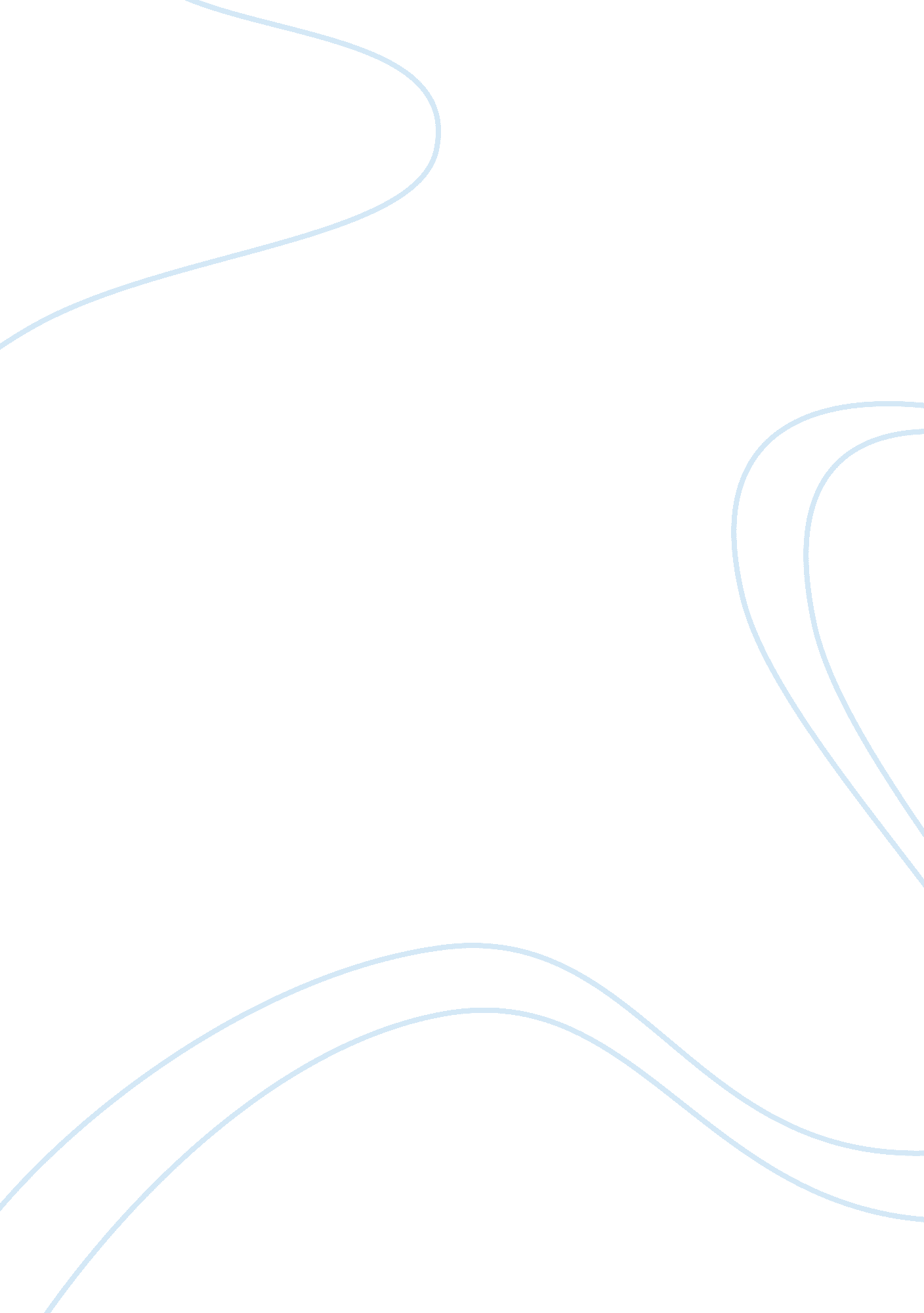 It governance and compliance phrasesEngineering, Computer Security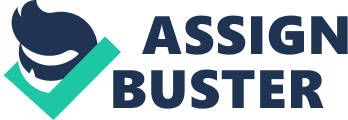 Essentially, IT governance affords a shape for aligning IT method with enterprise approach. Organization could produce measurable results closer to attaining their strategies and desires by following a formal framework. In a huge image, IT governance is an imperative a part of typical organization governance taking into consideration of stakeholder’s interests, as well as the desires of team of workers and the manner they follow. Using a complete stack IT Governance answer, you could advantage top-down alignment through: Visibility: From actionable statistics received from methodical and continuous records pulled and saved a centralized machine. Control: Managers allowed to become aware of and take essential movement for the needy changes companies preserve manage over their projects and projects whilst closing agile to account for changing demands. Ease: With a single source of centralized repository records and dependable facts to assist targets, IT organization ought to control better and with right useful resource usage, they’ll be able to offer cost brought services. Compliance Generally, it’s far mentioned because the kingdom of being according with installed tips and requirements, or the method of turning into so. There are many compliance rules, which unfold throughout more than one industry and few are industry specific. In addition, we ought to see a few are mandated by using regulation, whilst others are set via the enterprise as a part of enterprise. The most important extraordinary compliance phrases are mentioned in below. IT Compliance: Highly-publicized safety breaches are attributable to gaps in the software application shape, more regularly than not the offender is located to be holes within the heads of the human operators. To avoid breaches and be compliance with Information Technology people or group of workers ought to be acquainted and strictly adhere to IT compliance rules and processes. Internal and external IT compliance regulations need to result in invulnerable community security. Nevertheless, compliance substantially reduces safety failures inside the dace of all however the maximum determines of attacks on the system. GLBA (Gramm-Leach-Bliley Act): It had a robust impact on protecting customer privacy and forcing banking industry compliance. Under the Financial Privacy and safeguard Rules, banks need to sincerely explain to consumers about the bank’s privacy practices and consumer’s privacy rights, financial institution’s information sharing rules and practices and influence resulted to customers. Formulate and put into effect rules to guard consumer’s information from intrusions, also definitely outline the difference between and customer and consumer. 